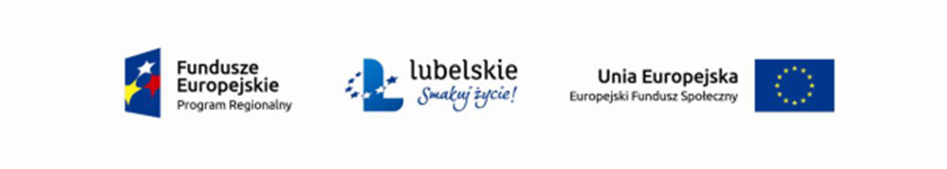 Załącznik nr 4 do SIWZ                                                                  Wykaz wykonanych dostaw                                            Na potrzeby postępowania o udzielenie zamówienia publicznego 
pn. „Dostawa pomocy dydaktycznych i sprzętu elektronicznego do Szkoły Podstawowej w Perespie”prowadzonego przez Gminę TyszowceDo wykazu należy dołączyć dowody określające czy wykazane usługi zostały wykonane należycie; przy czym dowodami o których mowa, są referencje bądź inne dokumenty wystawione przez podmiot, na rzecz którego usługi były wykonywane.                   Data : ..........................................                                                                                                                         ....................................................                                                                                                                                                                                                                 ( podpis i pieczęć )Nazwa Wykonawcy(podmiotu), wykazującego posiadanie doświadczeniaPrzedmiot zamówienia(Należy podać informacje na podstawie których, Zamawiający będzie mógł jednoznacznie stwierdzić spełnianie przez Wykonawcę warunków udziału w postępowaniu, Wartość brutto[PLN]Data wykonania zamówienia (zgodnie z zawartą umową)Podmioty, na rzecz których usługi były/są wykonywane